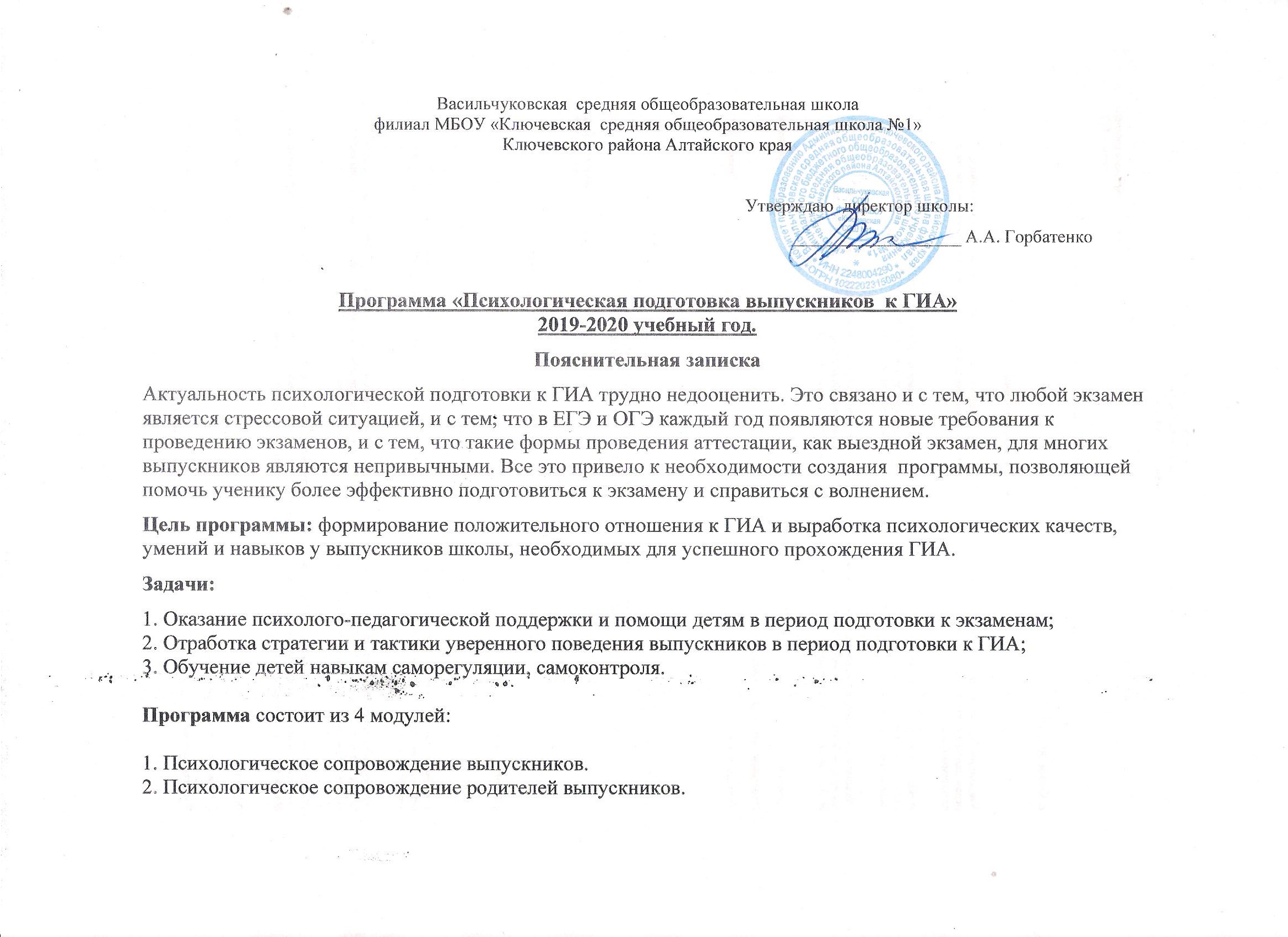 3. Психологическое сопровождение классных руководителей.4. Психологическое сопровождение учителей- предметников.Показателем эффективности программы выступают развитие качеств:1. Высокая сопротивляемость стрессу.
2. Сформированные навыки уверенного поведения,  самоконтроля с опорой на внутренние резервы.№Виды деятельностиСодержание ЦельСрокиРабота с учащимися 9, 11 классовРабота с учащимися 9, 11 классовРабота с учащимися 9, 11 классовРабота с учащимися 9, 11 классовРабота с учащимися 9, 11 классов1.Диагностика.Фронтальная диагностика уровня тревожности (тест Филлипса,опросник Спилберга, Ханина)Выделение группы обучающихся для организации коррекционно – развивающей работы, в т.ч. «группы риска»ноябрь1.Диагностика.Анкета «Психологическая готовность к ГИА».Изучение психологической готовности выпускников к предстоящим экзаменам (знакомство с процедурой экзамена (процессуальный компонент); уровень тревоги (личностный компонент); способность к самоорганизации и самоконтролю (познавательный компонент)).Мониторинг результатов, полученных при диагностическом обследовании в начале и конце реализации программы.ноябрьмониторинг апрель2.Индивидуальные и групповые занятия для выпускников в период подготовки к ГИА.Программа «Лицом к лицу с экзаменом»:1. «Плюсы и минусы ЕГЭ, ОГЭ. Объективный взгляд на экзамен»2. «Как справляться со стрессом и владеть собой?»3. «Как справляться со стрессом и владеть собой?»4. «Как усвоить материал?»5. «Лицом к лицу с экзаменом»Профилактика негативных эмоциональных переживаний учащихся связанных с ситуацией подготовки и сдачи ЕГЭ, ОГЭ. декабрь - май 3.Индивидуальные консультации.Индивидуальное информирование и консультирование по вопросам, связанным с  ГИА.Оказание помощи по вопросам, связанным с ГИА.декабрь- май 3.Индивидуальные консультации.Индивидуальное консультирование высоко тревожных обучающихся (поитогам диагностики)декабрь- май4.Коррекционно-развивающая работаИндивидуальные  коррекционно-развивающие  занятии  для  высоко тревожных обучающихся (поитогам диагностики)Организация занятий по снижению уровня психо-эмоционального напряженияфевраль - майРабота с родителями выпускниковРабота с родителями выпускниковРабота с родителями выпускниковРабота с родителями выпускниковРабота с родителями выпускников5.Родительские  собрания.Собрание «Психологические особенности подготовки к  ГИА».Собрание «Как помочь ребенку». - Познакомить родителей с правилами и порядком проведения итоговой аттестации, в том числе единого государственного экзамена;- Проанализировать подготовленность детей к предстоящим испытаниям;– Познакомить родителей с   рекомендациями по оказанию помощи детям в период подготовки к итоговой аттестации.октябрь-ноябрьапрель 6.Индивидуальные консультации.Индивидуальное информирование и консультирование по вопросам, связанных с ЕГЭ, ГИА.Оказание помощи по вопросам, связанным с ГИА.март- май 7.Оформление стенда для родителей выпускников «Для Вас- родители».Подготовка методических рекомендаций родителям по подготовке выпускников к  ГИА.Познакомить родителей с  рекомендациями  по оказанию помощи детям в период подготовки к итоговой аттестации.январьРабота с классными руководителями.Работа с классными руководителями.Работа с классными руководителями.Работа с классными руководителями.Работа с классными руководителями.8.Методические рекомендации для классных руководителей.Подготовка методических рекомендаций классным руководителям по подготовке выпускников к ГИА.Познакомить с  рекомендациями по оказанию помощи детям в период подготовки к экзаменам.ноябрь Работа с учителями-предметникамиРабота с учителями-предметникамиРабота с учителями-предметникамиРабота с учителями-предметникамиРабота с учителями-предметниками9.Учет индивидуальных особенностей выпускников в период подготовки к экзаменам.Совместное изучение индивидуальных особенностей учащихся.Выработка оптимальной стратегии подготовки к экзамену в форме ЕГЭ, ОГЭ.декабрь 10.Методические рекомендации для учителей- предметников.Подготовка методических рекомендаций учителям –предметникам по подготовке выпускников к  ГИА.Познакомить с  рекомендациями по оказанию помощи детям в период подготовки к экзаменам.декабрь11.Семинар для педагогическихработников (выступление на педсовете, совещании) «Механизмы психологической подготовки к ГИА»Разработка психоло-го-педагогическойстратегии работы свыпускниками с учетом индивидуальныхособенностейноябрь